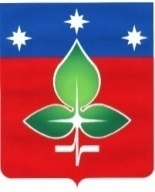 Ревизионная комиссия города Пущино                                 ИНН 5039005761, КПП503901001, ОГРН 1165043053042ул. Строителей, д.18а, г. Пущино, Московская область, 142290Тел. (4967) 73-22-92; Fax: (4967) 73-55-08ЗАКЛЮЧЕНИЕ по результатам финансово-экономической экспертизы проекта постановления Администрации городского округа Пущино «О внесении изменений в муниципальную программу «Муниципальное управление городского округа Пущино Московской области» на 2017-2021 годы»		«17» сентября 2019 г.Основание для проведения экспертизы: Настоящее заключение составлено по итогам финансово-экономической экспертизы проекта постановления Администрации городского округа Пущино  «О внесении изменений в муниципальную программу «Муниципальное управление городского округа Пущино Московской области» на 2017-2021 годы» на основании:- пункта 2 статьи 157 «Бюджетные полномочия органов государственного (муниципального) финансового контроля» Бюджетного кодекса Российской Федерации;- подпункта 7 пункта 2 статьи 9 «Основные полномочия контрольно-счетных органов» Федерального закона Российской Федерации от 07.02.2011 № 6-ФЗ «Об общих принципах организации и деятельности контрольно-счетных органов субъектов Российской Федерации и муниципальных образований»;- подпункта 3 пункта 4.9 статьи 4 Положения о Ревизионной комиссии города Пущино, утвержденного Решением Совета депутатов города от 19 февраля 2015 г. N 68/13 (с изменениями и дополнениями);- пункта 4 раздела IV Порядка формирования и реализации муниципальных программ городского округа Пущино Московской области, утвержденного Постановлением Администрации городского округа Пущино от 08.11.2016 № 515-п (с изменениями и дополнениями).1. Цель экспертизы: оценка планомерности и обоснованности изменений, вносимых в муниципальную программу «Муниципальное управление городского округа Пущино Московской области» на 2017-2021 годы» (далее – проект Программы).2. Предмет экспертизы: проект Программы, материалы и документы финансово-экономических и структурных обоснований указанного проекта в части, касающейся расходных обязательств городского округа Пущино.3. Правовую основу финансово-экономической экспертизы проекта Программы составляют следующие правовые акты: Бюджетный кодекс Российской Федерации, Федеральный закон от 06.10.2003 № 131-ФЗ «Об общих принципах организации местного самоуправления в Российской Федерации, постановление Администрации города  Пущино от 27.12.2016  №641-п «Об утверждении перечня муниципальных программ городского округа Пущино», Распоряжение  председателя Ревизионной комиссии города Пущино от 25 декабря 2017 года № 09 «Об утверждении Стандарта внешнего муниципального финансового контроля «Финансово-экономическая экспертиза проектов муниципальных программ».С проектом Программы представлены следующие документы:- проект постановления Администрации городского округа Пущино «О внесении изменений в муниципальную программу «Муниципальное управление городского округа Пущино Московской области» на 2017-2021 годы»;- паспорт Программы;- общая характеристика сферы реализации муниципального управления, основные проблемы, инерционный прогноз ее развития;- прогноз развития сферы муниципального управления городского округа Пущино Московской области с учетом реализации Муниципальной программы, возможные варианты решения проблем, оценка преимуществ и рисков, возникающих при выборе вариантов решения проблем;- перечень подпрограмм и краткое описание подпрограмм Муниципальной программы;- описание целей муниципальной программы;- обобщенная характеристика основных мероприятий Муниципальной программы с обоснованием необходимости их осуществления;- планируемые результаты реализации муниципальной программы «Муниципальное управление городского округа Пущино Московской области» на 2017-2021 годы»;- методика расчета значений показателей эффективности реализации муниципальной программы;- перечень подпрограмм;- пояснительная записка.4.	При проведении экспертизы представленного проекта постановления установлено следующее:1)  Внесение изменений в муниципальную программу соответствует п.1 раздела IV постановления Администрации города Пущино от 08.11.2016 № 515-п «Об утверждении Порядка разработки и реализации муниципальных программ городского округа Пущино Московской области» (с изменениями и дополнениями).2) Объем финансирования приведен в соответствие с Решением Совета депутатов городского округа Пущино №578/105 от 29.08.2019 «О внесении изменений в решение Совета депутатов от 20.12.2018 № 532/93 «О бюджете городского округа Пущино на 2019 год и на плановый период 2020 и 2021 годов».Изменение объемов финансирования программы приведены в Таблице №1.Таблица №14) Общий объем финансирования муниципальной программы увеличен на 1,4% или 6717 тыс. рублей и составил 472031 тыс. рублей в связи со следующими изменениями Программы:4.1.) увеличено финансирование на 2019 год в размере 6702 тыс. рублей: - в Подпрограмме «Развитие муниципальной службы в городском округе Пущино Московской области на 2017-2021 годы» в Основном мероприятии 4. «Совершенствование мотивации муниципальных служащих в городском округе Пущино» Мероприятии 4.2. «Организация выплаты пенсии за выслугу лет лицам, замещающим муниципальные должности и должности муниципальной службы, в связи с выходом на пенсию» на 354 тыс. рублей; - в Подпрограмме «Обеспечивающая программа на 2017-2021 годы» в Основном мероприятии 1. «Расходы Администрации городского округа Пущино на решение вопросов местного значения» Мероприятии 1.1. «Расходы на выплаты персоналу» на 57 тыс. рублей;- в Подпрограмме «Обеспечивающая программа на 2017-2021 годы» в Основном мероприятии 1. «Расходы Администрации городского округа Пущино на решение вопросов местного значения» Мероприятии 1.2. «Прочие расходы для муниципальных нужд» на 1142 тыс. рублей;- в Подпрограмме «Обеспечивающая программа на 2017-2021 годы» в Основном мероприятии 2. «Расходы за счет субвенций» Мероприятии 2.3. «Осуществление государственных полномочий по составлению (изменению) списков кандидатов в присяжные заседатели федеральных судов общей юрисдикции в РФ» на 7 тыс. рублей;- в Подпрограмме «Обеспечение деятельности и финансирования муниципальных учреждений на 2017-2021 годы» в Основном мероприятии 1. «Обеспечение деятельности и финансирования муниципальных учреждений» Мероприятии 1.1. «Расходы на выплату персоналу» на 5142 тыс. рублей.4.2.) увеличено финансирование на 2020 год в размере 7 тыс. рублей в Подпрограмме «Обеспечение деятельности и финансирования муниципальных учреждений на 2017-2021 годы» в Основном мероприятии 2. «Расходы за счет субвенций» Мероприятии 2.3. «Осуществление государственных полномочий по составлению (изменению) списков в присяжные заседатели федеральных судов общей юрисдикции в РФ»;4.3.) увеличено финансирование на 2021 год в размере 8 тыс. рублей в Подпрограмме «Обеспечение деятельности и финансирования муниципальных учреждений на 2017-2021 годы» в Основном мероприятии 2 «Расходы за счет субвенций» Мероприятии 2.3. «Осуществление государственных полномочий по составлению (изменению) списков в присяжные заседатели федеральных судов общей юрисдикции в РФ».5. Выводы: изменения в муниципальную программу «Муниципальное управление городского округа Пущино Московской области» на 2017-2021 годы» вносятся в соответствии со ст.179 Бюджетного кодекса РФ. Объем финансирования муниципальной программы, соответствует объемам бюджетных ассигнований, предусмотренных Решением Совета депутатов городского округа Пущино №578/105 от 29.08.2019 «О внесении изменений в решение Совета депутатов от 20.12.2018 № 532/93 «О бюджете городского округа Пущино на 2019 год и на плановый период 2020 и 2021 годов».	По итогам финансово-экономической экспертизы проекта Программы замечания отсутствуют.Председатель                                                                                                         Е.Е. ПрасоловаИсточники финансирования Расходы (тыс. рублей)Расходы (тыс. рублей)Расходы (тыс. рублей)Расходы (тыс. рублей)Расходы (тыс. рублей)Расходы (тыс. рублей)Источники финансирования Всего2017 год2018 год2019 год2020 год2021 годМуниципальная программа «Муниципальное управление городского округа Пущино Московской области» на 2017-2021 годы» всего, в том числе по годам:465 31489 31895 44699 23192 58888 731Средства федерального бюджета6 2591 0671 3221 2641 2801 326Средства бюджета Московской области10 2813 2713 3462 052806806Средства бюджета городского округа Пущино448 77484 98090 77895 91590 50286 599Внебюджетные источники000000ПРОЕКТ муниципальной программы «Муниципальное управление городского округа Пущино Московской области» на 2017-2021 годы» всего, в том числе по годам:47203189318954461059339259588739Средства федерального бюджета628110671322127112871334Средства бюджета Московской области10281327133462052806806Средства бюджета городского округа Пущино45546984980907781026109050286599Внебюджетные источники000000